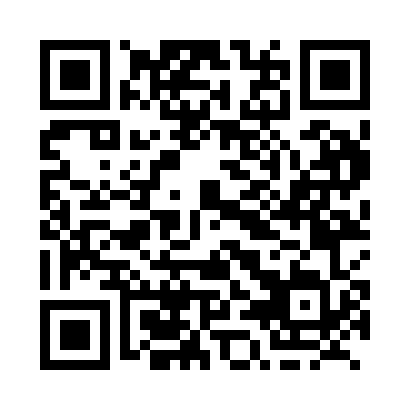 Prayer times for Grove Hill, New Brunswick, CanadaWed 1 May 2024 - Fri 31 May 2024High Latitude Method: Angle Based RulePrayer Calculation Method: Islamic Society of North AmericaAsar Calculation Method: HanafiPrayer times provided by https://www.salahtimes.comDateDayFajrSunriseDhuhrAsrMaghribIsha1Wed4:356:101:206:218:3010:062Thu4:336:091:206:228:3110:083Fri4:316:081:206:228:3310:104Sat4:296:061:206:238:3410:115Sun4:276:051:206:248:3510:136Mon4:256:031:206:258:3610:157Tue4:236:021:196:258:3810:178Wed4:216:011:196:268:3910:199Thu4:195:591:196:278:4010:2010Fri4:185:581:196:278:4110:2211Sat4:165:571:196:288:4210:2412Sun4:145:561:196:298:4410:2613Mon4:125:541:196:308:4510:2814Tue4:105:531:196:308:4610:2915Wed4:095:521:196:318:4710:3116Thu4:075:511:196:328:4810:3317Fri4:055:501:196:328:4910:3518Sat4:035:491:196:338:5110:3619Sun4:025:481:196:348:5210:3820Mon4:005:471:206:348:5310:4021Tue3:595:461:206:358:5410:4122Wed3:575:451:206:358:5510:4323Thu3:565:441:206:368:5610:4524Fri3:545:431:206:378:5710:4625Sat3:535:421:206:378:5810:4826Sun3:515:421:206:388:5910:5027Mon3:505:411:206:399:0010:5128Tue3:495:401:206:399:0110:5329Wed3:485:391:206:409:0210:5430Thu3:465:391:216:409:0310:5531Fri3:455:381:216:419:0410:57